ANEXO IIIXIV EDITAL CEARÁ CICLO CARNAVALESCO – 2020MARACATU AZ DE OURODECLARAÇÃO DE COMPROMISSO E CONTRAPARTIDA(    ) NO CASO DO PROPONENTE SER PESSOA FÍSICAEu, ............................................................................................., portador(a) da Carteira de Identidade nº .......................... órgão expedidor ..................., expedida em ....../....../.....; portador do CPF nº ...............................................................; residente e domiciliado(a) na  ......................................................................................... nº ........ complemento - ........................................, na cidade de ..........................., Estado do Ceará, CEP ............................, telefone (8....) ........................, e-mail ........................................; declaro, para os devidos fins, que estou de acordo com os termos do XIV EDITAL CEARÁ CICLO CARNAVALESCO – 2020 que implemento as condições de participação e que a não apresentação de qualquer documento e/ou informação no prazo determinado implicará a desclassificação do Projeto, conforme estabelecido no Edital.DECLARO AINDA que assumo o compromisso do cumprimento da Contrapartida proposto no referido Projeto, conforme os termos do EDITAL.___________________, ______de __________________de XXXX.___________________________AssinaturaSecretaria da Cultura – SECULT ● Rua Major Facundo, n.º 500, Praça do Ferreira – Centro CEP: 60.025-100 ● Fortaleza, Ceará ● Sistema de Incentivo Estadual da Cultura – SIEC ● Telefone: 3101.6770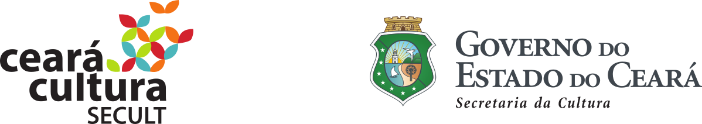 (    ) NO CASO DO PROPONENTE SER PESSOA JURÍDICAEu, ............................................................................................., portador(a) da Carteira de Identidade nº .........................., órgão expedidor ...................,expedida em ....../....../.....; portador do CPF nº ...............................................................; residente e domiciliado(a) na  ......................................................................................... nº ........ complemento ........................................, na cidade de ..........................., Estado do Ceará, CEP ............................, telefone (8__) ........................, e-mail ........................................; declaro, para os devidos fins, que sou o(a) dirigente  da  .............................................................., CNPJ ..........................................; com sede social na ........................................................................., nº ......., na cidade de ....................................., Estado do Ceará, CEP .............................., telefone (8__) ...............................; Fax (8__) ............................; e-mail: .........................................., exercendo o cargo de ................................................, com mandato de ............ anos conforme disposto no artigo ......... do ........................ Social, vencendo em ...../....../...., podendo, portanto, representá-la; que estou de acordo com os termos do XIV EDITAL CEARÁ CICLO CARNAVALESCO – 2020,que implemento as condições de participação, e que a não apresentação de qualquer documento e/ou informação no prazo determinado implicará a desclassificação do Projeto, conforme estabelecido no Edital.DECLARO AINDA que assumo o compromisso do cumprimento da Contrapartida proposto no referido Projeto, conforme os termos do EDITAL.___________________, ______de __________________de XXX.____________________________________________AssinaturaSecretaria da Cultura – SECULT ● Rua Major Facundo, n.º 500, Praça do Ferreira – Centro CEP: 60.025-100 ● Fortaleza, Ceará ● Sistema de Incentivo Estadual da Cultura – SIEC ● Telefone: 3101.6770